ИНФОРМАЦИОНАЯ КАРТА ПРОГРАММЫ1. КОМПЛЕКС ОСНОВНЫХ ХАРАКТРЕРИСТИКДОПОЛНИТЕЛЬНОЙ ОБЩЕОБРАЗОВАТЕЛЬНОЙ ПРОГРАММЫПОЯСНИТЕЛЬНАЯ ЗАПИСКАНаправленность программыДополнительная общеобразовательная общеразвивающая программа базового уровня «Волшебный мир» имеет художественную направленность. Программа по форме организации: групповая, группа состоит из 10-12 человекПрограмма не предусматривает изучение только одного вида художественной деятельности, предлагает широкий спектр творческих работ из различных групп художественных материалов. Изучение данной программы учащимся предоставляются дополнительные знания по изобразительному искусству и технологии. На занятиях учащиеся получают знания по материаловедению, учатся работать с инструментами и способами обработки материалов, приобретают навыки и умения по бумажной пластике, лепке из соленого теста, работой с природным материалом, изобразительной деятельности (живопись, рисунок, композиция). Уровень освоения программы: Базовый. Она предоставляет каждому свободу для целенаправленной творческой деятельности,  способность к которой должна стать критерием их художественного развития.  Деловые игры на занятиях приобщают к специфике основных видов художественной деятельности (восприятия и созидания). На каждом занятии на восприятие и созидание время может распределяться по-разному, в зависимости от условий проведения занятия, темы и наличия пособия.Новизна программыНовизна программы состоит в вариативном подходе к обучению, в многообразии путей решения поставленной задачи. Темы занятий составлены таким образом, что не ограничивают учащегося в выборе сюжета и пути решения поставленной задачи, что способствует развитию в ребенке таких качеств, как инициативность, самостоятельность, ответственность. Формируется умение планировать, контролировать и оценивать учебные действия, определять наиболее эффективные способы достижения результата. Актуальность программыАктуальность предлагаемой программы определяется запросом со стороны детей и их родителей, в связи с этим разработана программа с разделами рисования и декоративно-прикладного искусства. Потребность в творчестве заложена в каждом ребенке изначально. Доступные и увлекательные занятия позволяют использовать данный вид деятельности, как одно из средств творческого развития детей. В связи с этим, изучение изобразительной деятельности в учреждении дополнительного образования детей является актуальным и позволяет значительно расширить возможности досуговой деятельности, и будет способствовать их эстетическому воспитанию. Программа «Волшебный мир» развивает в ребенке визуальную грамотность и культуру, что в современном мире является важным качеством, т.к. современное общество утрачивает способность к постижению сложных визуальных образов.Педагогическая целосообразностьПедагогическая целесообразность программы «Волшебный мир» очевидна, так как учащиеся получают дополнительные знания по таким предметам, как изобразительное искусство, декоративно-прикладное творчество, повышая свой образовательный уровень знаний. Кроме того, при реализации программы повышается психологическая защищенность, коммуникативность, самооценка. Весь учебный материал программы распределен в соответствии с возрастным принципом и рассчитан на последовательное и постепенное расширение теоретических знаний, практических умений и навыков от одной ступени обучения к другой, более глубокое усвоение материала.Формы и методы, используемые на занятиях.Программа предполагает различные формы работы обучающихся: фронтальную, индивидуальную, групповую.  Занятия проходят в форме: игра, беседа, экскурсия, конкурс, самостоятельная работа. Формы занятий выбираются с учетом возрастных особенностей обучающихся:- словесные - беседа, рассказ, разъяснение, инструктажи; - наглядные - демонстрация иллюстраций, рисунков, макетов, моделей, открыток и т.д.; - практические - решение творческих заданий, разработка алгоритмов решений задач; - работа с информационными источниками – (в основном чтение, изучение, составление плана, проблемно-поисковые - решение творческих задач;- индивидуальные - задания в зависимости от достигнутого уровня развития обучающегося.Метод проектов используется на занятиях в течение всего периода обучения.Методы воспитания: беседы, метод примера, педагогическое требование, создание воспитательных ситуаций, поощрение, наблюдение, анкетирование, анализ результатов.Большое воспитательное воздействие оказывает также участие обучающихся в выставках, конкурсах.Данная  программа основывается  на принципах:  принцип научности содержания воспитания и обучения (ложных знаний не может быть, могут быть только неполные знания) принцип доступности (от известного к неизвестному, от легкого к трудному, усвоение готовых знаний, умений, навыков); принцип учета возрастных и индивидуальных особенностей учащихся принцип самодеятельности, творчества учащихся в педагогическом процессе,  принцип наглядности (привлечение различных органов чувств детей к восприятию);принцип комплексного подхода к обучению и воспитанию,  принцип результативности.В процессе обучения используются несколько основных типов занятий:- Занятие – изучение нового материала.- Занятие выполнения практической работы.- Комбинированное занятие.  Структура занятий: Занятие - изучение нового материала.Организационный момент. (Приветствие, сообщение темы и цели занятия).Основная часть. (Изучение  новой темы. Могут применяться такие методы обучения, как рассказ, беседа, использование   различных  наглядных пособий).Закрепление. (Проверка  степени усвоения материала в форме индивидуальной и фронтальной беседы по основным  положениям  прослушанного материала. Возможно проведение самостоятельной проверочной работы). Занятие - выполнение практической работы.Организационный момент. ( Приветствие, сообщение темы и цели занятия). Основная часть.      - Повторение материала, необходимого для выполнения работы.      - Рассмотрение порядка выполнения работы, разбор вопросов, вызывающих у         обучающихся затруднения.               - Выполнение работы.      - Формулировка вывода, сравнение его с поставленной целью работы.3. Подведение итогов. Комбинированное занятие - используются элементы занятий рассмотренных типов в различных сочетаниях как по времени, так и по сочетании примененияОтличительные особенности программыОтличительные особенности данной образовательной программы от уже существующих в этой области заключается в том, что она нацелена на раскрытие и развитие индивидуальных способностей детей. Задания, предлагаемые по программе, можно варьировать в зависимости от ситуации, возраста, интереса детей. Программа включает в себя разделы изобразительной деятельности и декоративно-прикладного творчества. АдресатДополнительная общеобразовательная общеразвивающая программа базового уровня «Волшебный мир» рассчитана на работу с учащимися в возрасте от 7-10 лет (первый год обучения – 7-9 лет, второй год обучения – 9-10 лет).Условия набораУсловия набора учащихся: для обучения по дополнительной общеобразовательной общеразвивающей программе базового уровня «Волшебный мир» принимаются учащиеся, имеющие начальные теоретические и практические универсальные учебные знания изобразительной деятельности и декоративно-прикладного творчества. По программе «Волшебный мир» базового уровня также продолжают заниматься учащиеся обучавшиеся по программе «Волшебный мир» старт.                                                                                                                                                                                                                                                                                                                                                                                                                                                                                                                                                                                                                                                                                                                                                                                                                                                                                                                                                                                 Количество учащихся: программа предусматривает проведение занятий по группам (10-12 человек). Состав группы – постоянный.Объем и срок освоенияПрограмма «Волшебный мир» базового уровня рассчитана на два года обучения с общим количеством учебных часов – 360 часов: первый год обучения – 144 часа, второй год обучения –216 часов,В период летних каникул в рамках дополнительной общеобразовательной общеразвивающей программы базового уровня «Волшебный мир» реализуется краткосрочная подпрограмма «Волшебный мир (лето)» в следующем объеме: первый год обучения – 48 часов, второй год – 48 часов. Формы и режим занятияОбучение по программе «Волшебный мир» базового уровня проводится в очной форме с элементами дистанционного обучения и предусматривает проведение аудиторных занятий, самостоятельной (внеаудиторной) работы и консультаций. Самостоятельная работа учащихся включает выполнение  творческих проектов в период летних каникул, а также посещение культурных мероприятий (выставок,  галерей, музеев), участие в творческих конкурсах. Консультации проводятся в целях подготовки к промежуточной аттестации, выставкам, просмотрам, творческим конкурсам. 1.2. ЦЕЛЬ И ЗАДАЧИ ПРОГРАММЫЦель программы:Формирование базовых знаний и умений в области изобразительного искусства и декоративно – прикладного творчества,  психолого-педагогическое развитие индивидуальных творческих способностей учащихся  и интереса к искусству в целом.Задачи программы:1.3.  СОДЕРЖАНИЕ ПРОГРАММЫУЧЕБНЫЙ ПЛАНПервый год обучения Второй год обучения Содержание учебного планаПервого года обучения1. «Беседа»1.1 ЦветоведениеТеория 4ч.   Знакомство с изобразительным искусством. Организация рабочего места. Знакомство с оборудованием: красками, кистью, простыми карандашами, палитрой.1.2 Времена годаТеория 4ч.   Поход в парк с целью сбора природного материала: листьев, веточек, желудей. Наблюдение красоты золотой осени, гармонии цветов в природе.2. «Рисование»Тема 2.1. Игра цветомТеория 1ч. Понятие о красоте и многообразии цвета в природе. Три основных цвета. Составные цвета.Практика7ч.  Изображение листьев, заполняя крупными изображениями весь лист  без предварительного рисунка.Тема 2.2. ПейзажТеория 0.5ч.   Наблюдение красоты природы зимой. Просмотр репродукций картин известных художников.Практика 3.5ч. Рисование пейзажаТема 2.3. Придумаем сказкуТеория 0,5ч.  Знакомство с цветами, гаммами теплой и холодной. Характеристика цветовой гаммы: мягкий, радостный, теплый, холод, грусть и т.д.Практика 3,5ч.  Рисование сказочных персонажей.Тема 2.4. Мой городТеория 0,5ч.   Беседа о родном городе, о его достопримечательностях. Практика  3,5ч.  Создание композиции по теме. Цветовое решение. Тема 2.5. ОткрыткаТеория 0,5ч.   Последовательность выполнения композиции. Шрифт. Цвет.Практика 1,5ч.  Составление композиции поздравительной открытки, подписи. Цветовое решение открытки.Тема 2.6. Клей и песокТеория 0,5ч  Знакомство с техникой рисования песком.Практика 1,5ч Рисование мыши.Тема 2.7. Гуашь, которая пылитТеория 0,5ч. Самостоятельное выполнение композиции. Практика 1,5ч. Выполнение по шаблонам или в свободной форме. Тема 2.8. ПтицыТеория 0,5ч  Композиционное значение ритма пятен: тревога, напряжение, спокойствие.Практика 3,5ч  Рисование птиц. Композиционные поиски ритма полета птиц.2.9 ФруктыТеория 0,5ч   Упражнение по цвету. Композиция.Практика 3,5ч Простейший набросок фигур.2.10 ГраттажТеория 0,5ч  Знакомство с техникой граттаж.  Практика 3,5чПрорисовка дерева.2.11 Веселый карандашТеория 1ч   .  Характер линий, многообразность линий в природе: нежные. Мощные,  корявые, плавные.Практика 7ч Графические зарисовки веток. Создание построения2.12 На полянеТеория 0,5ч . Наблюдение весенних цветов. Просмотр  репродукций картин известных художников.Практика 3,5ч Работа с натуры. Выбор палитры цвета.3. Соленое тесто.3.1 Знакомство с составом и приемами работы соленого теста Теория 1 ч.  Знакомство с новым видом деятельности.Практика 5ч.  Приобретение навыков работы с новым материалом. Работа на плоскости. Цветовое решение.3.2 Корзинка с фруктамиТеория 1ч.  Знакомство с приемом переплетения.Практика 5ч.  Плетение корзинки. Проработка мелких деталей.3.3 Герой сказокТеория 1ч.  Знакомство с новым способом лепки – вытягивание из куска.Практика 5ч.  Передача движения фигуры. 3.4 КартинкаПрактика 6ч. Самостоятельная компоновка изображения, приготовление теста. Цветовое решение композиции. Оформление работы. Покрытие лаком.4. Бумажная пластика. 4.1 ПолосочкаТеория 0,5ч. Обрезка цветной бумаги, вырезание. Цветовые контрасты, сближение цвета.Практика 3,5ч. Составление композиции, работа с клеем. Соблюдение правил безопасности4.2 ЦветыТеория 0,5ч. Обрезка цветной бумаги, разметка по шаблону половины лепестков, вырезание. Цветовые контрасты, сближение цвета.Практика 3,5ч.  Составление композиции, работа с клеем. Соблюдение правил безопасности работы ножницами.4.3 КорзинкаТеория 0,5ч. Художественный образ конструкции, постройки. Связь, назначение конструкции с характером, образом жизни человека.Практика 3,5ч. Приемы симметричного вырезания из бумаги. Несимметричные линии. 4.4 Новогодняя открыткаТеория 0,5ч. Конструкция и украшения открытки. Конструкция, назначение, декор, принадлежность.Практика 3,5ч. Роль орнамента в выразительности украшений назначения. Умение работать в коллективе.4.6 ГородокТеория 1ч. Художественный образ конструкции, постройки. Связь, назначение постройки с характером, образом жизни человека.Практика 5ч. Изящное, светлое здание и закрытый город – крепость. Приемы симметричного вырезания из бумаги. Несимметричные линии постройки. Прорезывание окон, украшения.4.7 СувенирыТеория 0,5ч. Разметка по шаблону, вырезание, самостоятельное выполнение. Цветовые контрасты, сближение цвета.Практика 3,5ч. Разработка подарочного изделия. Соблюдение правил безопасности4.8 ГрибокТеория 0,5ч. Знакомство с приемом наложения деталей в нахлест.Практика 3,5ч. Разметка всех деталей, вырезание, сборка всей аппликации.4.9Бумажный комочекТеория 0,5ч. Приемы работы с шаблонами, цветной бумагой, клеем. Техника скручивания и сминания.Практика 3,5ч. Научить пользоваться шаблонами. Работа методом пооперационного диктанта.Природный материал5.1 ЛебедиТеория 0,5ч. Композиционное значение ритма пятен: тревога, напряжение, спокойствие.Практика 3.5ч. Вырезание птиц (гуси, утки, коршун) из бумаги. Композиционные поиски ритма полета птиц.5.2. СемечкаТеория 0,5ч. Составление рисунка из семечек растений,  знакомство с приемами работы.Практика 3.5ч. Работа по представлению, на основе наблюдений в парке.Самостоятельное монтирование композиции.5.3 МозаикаТеория 1ч. Составление рисунка из яичной скорлупы, знакомство с приемами работы.Практика 5ч. Объемные и плоские композиции из природного материала. Композиции на тему «Рыбки», «Птенцы в гнезде», «Орнамент».5.4 ВазаТеория 1ч. Последовательность выполнения аппликации из соломки.Практика 5ч. Строгий отбор соломин одного тона и цвета в детали, плотная подгонка ленточек друг к другу при наклеивании.6.  Диагностика6.1 Начальная диагностикаПрактика 2ч. Изучение способности учащихся в начале учебного года. 6.2. Промежуточная диагностика    Практика 2ч. Изучение способности учащихся в середине учебного года.6.3. Итоговая диагностика Практика 2ч. Изучение способности учащихся в конце учебного года.Второй год обучения1. Беседа1.1. Беседа «Искусство вокруг нас»Теория 3ч. Материалы необходимые для занятий. Организация рабочего места. Внимание к искусству в окружающем нас пространстве.2. Рисование2.1 Яркие пятна Теория 0.5ч. Внимание к искусству росписи по ткани: Рисунки геометрические и  растительные, симметричные и асимметричные.Практика2. 5ч. Выполнение эскиза платка.2.2 Осенний пейзаж Теория 1ч. Знакомство с техникой эстамп, офорт, гроттаж.Практика 5ч. «пейзаж» навыки выполнения линейной перспективы.2.3 Фантазия Теория 1ч. Геометрические формы. Композиция из геометрических форм. Сочетание цвета. Акварель.Практика 5ч. Выполнение упражнений по композиционному расположению геометрических фигур, отработке техники набрызга 2.4 Лесные шишки Теория 1ч. Стилизация растительных форм  (графика).  Основы цветоведения.  Упражнения. Подбор цветовой гаммы.Практика 5ч. Рисование с натуры растительных форм.2.5 Животные Теория 1ч. Отношение художника к миру природы. Образное ее восприятие. Анализ произведений искусства. Особенности изображение животных. Практика 5ч.  Пятно – как база изображение животного. Отражение характера и настроения животного в работе.2.6 Семечка Теория 1ч. История возникновения жанра натюрморт. Понятие о форме, объеме и размере предмета. Характер формы и свет. Практика 5ч. Работа над натюрмортом. Тональный разбор формы.2.7 Зимний лес Практика 6ч. Работа на повторение законов линейной и воздушной перспективы.2.8Народные промыслы Теория 1ч. Внимание к своеобразию пейзажа разных регионов страны.  Многообразие форм построек и материалов.Практика 5ч. Освоение графической техники, эскиз пейзажа юга страны.2.9 Орнамент Теория 1ч. Роль художника в создании посуды. Назначение. Материалы: фарфор,  керамика, стекло, металл. Единство формы и декора (гжель, хохлома).Практика 5ч. Эскизы 2 – 3 предметов из одного сервиза. Декоративная роспись в 2 – 3 цвета.2.10 Матрешки Теория 1ч. Знакомство с видами матрешек. Роспись.Практика 5ч. Рисование по шаблону. Авторская матрешка.2.11 ЦветыТеория 1ч. Понятие о многообразии цвета в природе. Локальный, нюансный цвет. Холодная, теплая цветовая гамма. Мазок, фактура, тон.Практика 5ч.  «Весна», «Цветущая сирень». Навыки изображения воздушной перспективы.2.12 Сюжетная композиция Теория 0.5ч. Роль сюжета в решении образа. Роль живописно-пластических средств  в решении образа. (композиция, ритм, свет, форма, цвет,  пространство).Практика 2.5ч. Последовательность работы над композицией. Свободный выбор  темы.2.13 Моя комната Теория 1ч.  Эмоциональное значение среды, создание построения. Зависимость  гаммы, насыщенности и декора от места размещения, освещенности в доме. Ритмичность узора в полосе.Практика 5ч. Нанесение узора штампиком по тонированной бумаге. Заливка  цветом.2.14 Бабочка Теория 0,5ч. Упражнения по правильному наложению живописных мазков, работа по сырому. Практика 2,5ч. Рисование бабочек. Стилизация крыльев.2.15 Веселый человек Теория 1ч. Своеобразие облика человека. Национальный колорит одежды, орнамент.Практика 5ч. Эскиз русского человека в народном костюме.Соленое тесто3.1Рельефные формыТеория 1ч. Знакомство с понятиями: барельеф, горельеф.Практика 8ч. Создание композиции по теме «День Победы». Работа в одном из  видов рельефа.3.2 Рамки и решеткиТеория 1ч. Использование различных материалов. Эскиз рамки. Выбор различных материалов для оформления.  Практика 8ч. Выполнение рамки для фотографий. Раскрашивание рамки. Покрытие лаком.3. 3 Медальоны Теория 1ч. История возникновения талисманов. Сердечко на память. Талисман по своему эскизу.Практика 8ч. Звериные мордашки(или что то другое) на ниточке. Раскрашивание поделки.3.4 Венки и косы  Теория 1ч.  История возникновение подсвечника. Приемы выполнения.Практика 8ч. Подсвечник в виде венка или косы. Подсвечник по своему эскизу.3.5 Панно Теория 1ч. Искусство создания игрушки. Современная и народная игрушки.Практика 8ч. Лепка по мотивам филимоновской или дымковской игрушки.  Декоративная роспись в 2 – 3 цвета.Бумажная пластика.4.1Орнамент Теория 1ч. Виды аппликаций (плоские и выпуклые). Разновидности по содержанию: растительные, геометрические, тематические. Виды орнамента.Практика 5ч. Выполнение орнамента в технике аппликации.4.2 Гномик Практика 6ч. Разметка, вырезание, сборка по образцу. Метод пооперационного диктанта. Выполнение игрушки «Дед Мороз», «Гномик», варианты.4.3  Новогодние снежинкиТеория 1ч. Передача на бумаге узора снежинок.Практика 5ч.  Выполнение снежинок4.4 Цветы Теория 1ч. Свойства бархатной и металлизированной бумаги.Практика 5ч. Работа методом пооперационного диктанта. Самостоятельное завершение работы.4.5 Моя игрушка Практика 9ч.  Изготовление ребристых игрушек. Самостоятельное изготовление от начала до конца по своему шаблону.4.6 Ваза Теория 1ч.  Знакомство с техникой оригами. Практика 5ч.  Выполнение вазы.4.7 МаскаПрактика 6ч. Конструирование карнавальной маски. Самостоятельное выполнение всех операций.4.8 Рамочка Теория 1ч. Беседа «как украсить свою фотографию?»Практика 5ч. Выполнение рамки из картона.Природный материал5.1 Ваза с цветами Теория 1ч. Беседа «как используются сухоцветы?»Практика 5ч. Работа с природным материалом. Подбор цветовой гаммы для своей композиции.5.2 Игрушечный желудь Теория 1ч. Беседа о технике безопасности при работе с резаком, шилом, ножницами.Практика 5ч. Самостоятельная работа по созданию образа рыцаря или лесовичка.5.3 Соломка Теория 1ч. Приемы выполнения изделия.Практика 8ч. Выполнение аппликации соломкой. 5.4 Скорлупка Теория 1ч. Беседа «где испольуется скорлупа»Практика 8ч. Выполнение шкатулки.6. Диагностика6.1 «Начальная диагностика».Практика 2ч. Изучение способности учащихся в начале учебного года. 6.2. «Промежуточная диагностика».Практика 2ч. Изучение способности учащихся в середине учебного года.6.3. «Итоговая диагностика».Практика 2ч. Изучение способности учащихся в конце учебного года.1.4. ПЛАНИРУЕМЫЕ РЕЗУЛЬТАТЫ ОБУЧЕНИЯПо итогам реализации дополнительной программы базового уровня «Волшебный мир» ожидаются следующие результаты:Личностные результаты:- формирование коммуникативной компетентности в процессе образовательной, учебно-исследовательской, творческой и других видов деятельности- формирование ответственного отношения к учению, готовности и способности обучающихся к саморазвитию и самообразованию на основе мотивации к обучению и познанию; - формирование целостного мировоззрения, соответствующего современному уровню развития науки и общественной практики; - развитие осознанного и ответственного отношения к собственным поступкам; Метапредметные результаты:- владение основами самоконтроля, самооценки, принятия решений и осуществления осознанного выбора в учебной и познавательной деятельности; - умение самостоятельно определять цели своего обучения, ставить и формулировать для себя новые задачи в познавательной деятельности, развивать мотивы и интересы своей познавательной деятельности; - умение осознанно использовать речевые средства в соответствии с задачей коммуникации; владение устной и письменной речью.- умение определять понятия, создавать обобщения, устанавливать аналогии, классифицировать, самостоятельно выбирать основания и критерии для классификации, устанавливать причинно-следственные связи, строить логическое рассуждение, умозаключение (индуктивное, дедуктивное и по аналогии) и делать выводы; - умение создавать, применять и преобразовывать знаки и символы, модели и схемы для решения учебных и познавательных задач; Предметные результаты: - умение решать ситуационные задачи;- формирование умений устанавливать взаимосвязь знаний по разным учебным предметам для решения прикладных учебных задач;Предполагаемые результаты обучения.К концу 1 года обучения воспитанники должны:К концу 2 года обучения воспитанники должны:2. КОМПЛЕКС ОРГАНИЗАЦИОННО-ПЕДАГОГИЧЕСКИХ УСЛОВИЙ РЕАЛИЗАЦИИ ПРОГРАММЫ2.1. КАЛЕНДАРНЫЙ УЧЕБНЫЙ ГРАФИКУчебный год по дополнительной общеобразовательной общеразвивающей программе базового  уровня «Волшебный мир»:-для учащихся первого года обучения начинается 10 сентября и заканчивается 31 августа;-для учащихся второго и третьего годов обучения начинается 01 сентября и заканчивается 31 мая.2.2. УСЛОВИЯ РЕАЛИЗАЦИИ ПРОГРАММЫМатериально-техническое обеспечение1. Кабинет, соответствующий требованиям:-СанПиН 2.4.4.3172-14 «Санитарно-эпидемиологические требования к устройству, содержанию и организации режима работы образовательных организаций дополнительного образования детей»  (температура 18-21 градус Цельсия; влажность воздуха в пределах 40-60 %, оснащенный раковиной с подводкой воды, мебель, соответствующая возрастным особенностям детей 6 лет); -Госпожнадзора.2. Оборудование -учебная мебель: столы для теоретических и практических занятий – 10 шт., шкафы – 3 шт.;-инструменты  и приспособления (кисти, акварельные краски, гуашь, восковые мелки, сангина, угольные палочки, ватные палочки, шаблоны, карандаши, оттиски, губки, фольга, поролон, клей, пластилин, свеча, цветная бумага и картон). 3. Технические ресурсы: компьютер, мультимедийный проектор. Методическое обеспечениеКадровое обеспечениеПедагоги, организующие образовательный процесс по данной программе должны иметь высшее или среднее специальное образование, знать возрастные особенности детей и обладать конструкторскими и  знаниями МХК, выстраивать индивидуальные траектории развития обучающегося на основе планируемых результатов освоения данной Программы, разрабатывать и эффективно применять инновационные образовательные технологии, эффективно использовать здоровьесберегающие технологии в условиях реализации ФГОС.Санитарно-гигиенические требованияДля успешного решения задач воспитания и обучения воспитанников на занятиях в объединении нужны определенные условия.Помещение для работы объединения должно отвечать требованиям санитарно – гигиеническим норм и правилам техники безопасности, установленным для помещения, где работают дети:В кабинете должно быть хорошее освещение, специально приспособленные столы и стулья, натурный столик и необходимый натурный фонд. Имеется необходимая специальная литература и дидактические таблицы по изобразительному искусству. Кабинет отвечает всем санитарным требованиям. В этих условиях дети могут успешно заниматься и проявлять своё творческое начало.2.3. ФОРМЫ АТТЕСТАЦИИДля оценки результативности учебных занятий, проводимых по дополнительной общеразвивающей программе базового  уровня «Волшебный мир» применяется:Виды и формы контроля освоения программы.Основными формами подведения итогов для всех годов обучения являются:Предварительная диагностика: в начале учебного года с учащимися проводится вводная диагностика, позволяющая выявить уровень знаний, умений, навыков каждого ребёнка. Текущий контроль: проходит в течение всего учебного года с целью выявить прочность полученных знаний на различных этапах прохождения материала. Результаты работы определяются по активности учащихся при ответах на вопросы викторин, анкет, тестов, при общении с учащимися и их родителями.Итоговая диагностика: проводится по окончанию обучения по дополнительной образовательной программе. Формы проверки: наблюдение, тест, задания, выставка творческих работ.Формами отслеживания и фиксации образовательных результатов по программе при проведении текущего контроля универсальных учебных действий являются:-журнал посещаемости творческого объединения «Волшебный мир»;-работы, выполненные учащимися в ходе освоения программы;-грамоты и дипломы учащихся;-отзывы родителей о работе творческого объединения.Формами  отслеживания и фиксации образовательных результатов программы при проведении промежуточной аттестации являются:-протоколы заседания аттестационной комиссии учреждения по проведению промежуточной аттестации учащихся;-протоколы по итогам конкурсов изобразительного творчества учащихся на уровне учреждения и муниципальном уровне;-приказы органов управления образования об итогах  конкурсов изобразительного творчества учащихся муниципального и регионального уровней.Формами предъявления и демонстрации образовательных результатов программы являются: -итоговые творческие работы по результатам освоения образовательной программы;-творческие работы, учащихся подготовленные для участия в конкурсах изобразительного творчества различного уровня (муниципального, регионального, всероссийского);-грамоты и дипломы учащихся;-персональные выставки учащихся на уровне учреждения и муниципалитета.   2.4. ОЦЕНОЧНЫЕ МАТЕРИАЛЫПри оценивании учебных достижений учащихся по дополнительной общеобразовательной общеразвивающей программе базового уровня  «Волшебный мир» применяются следующие критерии:	-критерии оценки по освоению базовых универсальных учебных действий в области рисунка, живописи, композиции;	-тестовые задания для определения уровня освоения дополнительной общеразвивающей программы базового уровня «Волшебный мир» (первый и второй)2.5. МЕТОДИЧЕСКИЕ МАТЕРИАЛЫМетодическое обеспечениеВ процессе обучения используются несколько основных типов занятий:- Занятие – изучение нового материала.- Занятие выполнения практической работы.- Комбинированное занятие.Весь учебный материал программы распределен в соответствии с возрастным принципом и рассчитан на последовательное и постепенное расширение теоретических знаний, практических умений и навыков от одной ступени обучения к другой, более глубокое усвоение материала.Образовательный процесс строится по трем основным видам деятельности:обучение теоретическим знаниям (вербальная информация, излагаемая педагогом на основе современных педагогических технологий);самостоятельная творческая работа обучающихся (изучение схем, выполнение заданий с натуры, обучающих и развивающих их познавательные способности, необходимые им для самостоятельной разработки проектов);практическая отработка умений и навыков.Программа предусматривает максимальное использование наглядности, интерактивных, технических средств.Для проведения учебных занятий используются различные группы методов и приемов обучения:Методическое обеспечение программы 1 года обученияМетодическое обеспечение программы 2 года обученияСписок литературыдля педагогаАбрамова М. А. «Беседы и дидактические игры на уроках изобразительного искусства» (1-4 класс), М.: Владос, 2004. — 122 с.: ил. — (Библиотека учителя начальной школы). Горлева Н. А., Островская О. В. «Декоративно - прикладное искусство жизни человека», Учебник. — 6-е изд. — М.: Просвещение, 2007. — 176 с.Дмитриева Н. А. «Краткая история искусств». М.: Искусство, 1993. — 348 с. Изобразительное искусство. Поурочные планы. По учебникам Е. И. Коротеевой и Н. А. Торяевой под редакцией Б. М. Неменского (1-3 класс). 2-е изд. — М.: Просвещение, 2013. — 240 с. Изобразительное искусство. Поурочные планы. По учебникам Л. А. Неменской. (5-6 класс). Под редакцией Б.М. Неменского. — М. : Просвещение, 2012. — 159 с.Марысаев В. «Учебное пособие по изобразительному искусству» (1-3 класс). 
2001 г.,Мягкая обложка, 88 стрЖурналы: «Дополнительное образование», «Внешкольник», «Воспитание школьника».Ростовцев Н.Ы. Методика преподавания изобразительного искусства в школе. - М., 1980.Кошаев. В. Б. Декоративно-прикладное искусство – М.:Гуманитар. Изд. Центр ВЛАДОС,-2014. Сокольникова Н.М. Изобразительное искусство и методика его преподавания в начальной школе. Рисунок. Живопись. Народное и декоративное искусство. : Дизайн. М., 1999.Чупаха И.В. Здоровьесберегающие технологии, Москва-Ставрополь, «Народное образование», 2006 г. Герчук Ю.Я. Что такое орнамент? М, 1998.Савенкова Л.Г., Ермолинская Е.А, Селиванова Т.В, Селиванов Н.Л. Программа курса «Изобразительное  искусство» 1 -4 классы. -Москва; ООО «Русское слово-учебник», 2013для учащихся и родителей:Геронимус Т. М. «150 уроков труда» (1-4 класс).Каменева Е. «Какого цвета радуга».Новикова И. В., Базулина Л. В. «100 поделок из природного материала».Рабочие тетради по изобразительному искусству «Твоя мастерская» под редакцией Б. М. Неменского.Рабочие тетради: «Секреты бумажного листа», «Простые узоры и орнаменты», «Первые уроки дизайна», «Золотая хохлома».Чалнова Г. Н. «Соленое тесто».Информационные ресурсы:http://www.artlib.ru/http://festival.1september.ru/articles/213234/ http://www.deti-66.ru/forteachers/primaryschool/izo/2071.htmlhttp://www.tl.ru/~gimn13/docs/izobraz/kompoz.htm2.7. ГЛОСАРИЙАкварельные краски – водно-клеевые из тонко растертых пигментов. Акварелью можно писать по сухой и по сырой бумаге. Акцент – прием подчеркивания цветом, светом, линией и т.п. какой-нибудь детали, предмета, на которые нужно обратить внимание.Гамма цветовая – цвета, преобладающие в данном произведении и определяющие характер его живописного решения.Гармония – связь, стройность, соразмерность. В изобразительном искусстве – сочетание форм, взаимосвязей частей или цветов. В рисунке – соответствие деталей целому, в живописи – цветовое единство.Гравюра – один из видов графики, позволяющий получать печатные оттиски художественных произведений, выполненных в твердом материале (фольга, дерево, металл, линолеум и т.д.). Граттаж – нетрадиционная техника рисования. Лист натирается свечой так, чтобы он весь был покрыт слоем воска. Затем на него наносится тушь с жидким мылом. После высыхания палочкой процарапывается рисунок. Граттаж может быть цветным и чёрно – белым, это зависит от того, какая тушь нанесена на лист.Гуашь – водная краска, обладающая большими красящими возможностями. Краски после высыхания быстро светлеют.  Гуашевыми красками пишут на бумаге, картоне, работы имеют матовую бархатистую поверхность.Деталь – элемент, подробность, уточняющая характеристику, менее значительная часть произведения, фрагмент.Живопись – один из главных видов изобразительного искусства, передающий многообразное многоцветие окружающего мира. Законченность – стадия в работе над произведением, когда достигнута полнота воплощения творческого замысла, или в более узком смысле, когда выполнена определенная изобразительная задача.Картина – живописное произведение, самостоятельное по назначению. Картины различаются по жанрам. Кляксография – нетрадиционный способ рисования с помощью клякс. В процессе рисования сначала получают спонтанные изображения. Затем дорисовываются детали, чтобы придать законченность и сходство с реальным образом.Композиция – структура произведения, согласованность его частей, отвечающая наилучшему воплощению замысла художника. Контур – изобразительное средство в виде ограничивающей форму линии.Мазок – след кисти с краской, оставляемый на основе (холсте, картоне, бумаге и т.д.). Монотипия – нетрадиционный прием рисования: лист бумаги складывается вдвое и на одной его половине рисуют половину изображаемого предмета (предметы выбираются симметричные). После рисования каждой части предмета, пока не высохла краска, лист снова складывается пополам для получения отпечатка. Затем изображение можно украсить, также складывая лист после рисования нескольких украшений.Набрызг – нетрадиционный прием рисования: краска набирается на зубную щётку, ею ударяют о картон, который держится над бумагой. Краска разбрызгивается на бумагу.Натюрморт – жанр изобразительного искусства, который посвящен изображению окружающего человека мира вещей, композиционно организованных в одну группу. Кроме неодушевленных предметов в натюрморте могут изображаться объекты природы, изолированные от естественных связей и тем самым обращенные в вещи (рыба на столе, цветы в вазе и т.д.).Пейзаж – вид, изображение какой-либо местности; в живописи, графике – жанр и отдельное произведение, в котором основной предмет изображения – природа.Перспектива – кажущееся изменение форм и размеров предметов и их окраски на расстоянии. Печать - способ получения изображения с помощью оттиска руки или печатки.Портрет – жанр изобразительного искусства, а также произведение, посвященное изображению определенного человека или нескольких людей.  Рисунок – какое-либо изображение, выполняемое от руки с помощью графических средств: контурной линии, штриха, пятна. Рисование методом тычка – кисть или ватную палочку окунают в краску и точным движением сверху вниз делают тычки по альбомному листу. Форма отпечатка будет зависеть от того, какой формы был выбран предмет для тычка.Рисование мятой бумагой – нетрадиционная техника: смять тонкий лист бумаги, обмакнуть его в краску и, примакивая, нарисовать крону деревьев. Таким же способом можно нарисовать траву, небо, снег.Рисование пальцем – нетрадиционная техника рисования: ребёнок опускает в гуашь пальчик и наносит точки, пятнышки на бумагу. На каждый пальчик набирается краска разного цвета.Тиснение (оттиск) – нетрадиционная техника рисования, под рисунок подкладывается предмет с рифленой поверхностью, рисунок раскрашивается карандашами. Листок дерева красками разных цветов, затем прикладывает его окрашенной стороной к бумаге для получения отпечатка. Каждый раз берется новый листок. Черешки у листьев можно дорисовать кистью.Фон – задний план изображения. В произведениях изобразительного искусства фон может быть нейтральным, лишенным изображений или включать изображение (изобразительный фон).Цвет – одно из основных художественных средств в живописи. Изображение предметного мира, разнообразных свойств и особенностей натуры в живописи передается посредством отношений цвета и цветовых оттенков. К основным качествам цвета относятся: цветовой тон – особенность цвета отличаться от других цветов спектра (красный, синий, желтый и др.); светосила (светлые и более темные цвета); насыщенность (интенсивность цвета). Штрих – одно из изобразительных средств в рисунке. Каждый штрих представляет собой линию, проведенную одним движением руки. Приемы работы штрихом разнообразны. Используются штрихи разной длины, силы и частоты, положенные в различных направлениях. При этом в зависимости от характера.Эскиз – подготовительный набросок к произведению, отражающий поиски наилучшего воплощения творческого замысла. Эскиз может быть выполнен в различной технике.Ситуация успеха – результат созданных педагогических условий, при которых результаты деятельности ребёнка совпали с ожидаемыми или превзошли их. Следствием  ситуации успеха является безусловный стимул к дальнейшей учебной деятельности.Социализация – (лат.общественный) – присвоение индивидом элементов культуры и усвоение социальных норм и ценностей, на основе которых формируются социально-значимые черты личности.Творческая деятельность детей – это новые оригинальные преобразования известного, комбинации имеющихся в опыте детей художественных образов, идей, музыкальных звуков.Тесты – стандартизированные задания, испытания, позволяющие в ограниченный период времени получить характеристики индивидуально-психологических свойств личности, а также знаний, умений и навыков по определённым параметрам.Технология активного обучения – такая организация учебного процесса, при которой невозможно неучастие в познавательном процессе: либо каждый воспитанник имеет определённое ролевое задание, в котором он должен публично двигаться, либо от его деятельности зависит количество выполнения поставленной перед группой познавательной задачи. Включает в себя методы, стимулирующие познавательную  деятельность обучающихся.Фантазия – наиболее выраженное проявление творческого воображения, которому она всегда присуща, но при доминировании создаёт не просто новые, а, казалось бы, неправдоподобные, парадоксальные образы и понятия.Декоративное искусство — область пластических искусств, произведения которой наряду с архитектурой формируют окружающую человека среду, вносят в нее эстетическое идейно-образное начало.Декоративно-прикладное искусство — раздел декоративного искусства, охватывающий ряд отраслей творчества, которые создают художественные изделия, предназначенные, главным образом, для быта.Декорация— система декоративного оформления.Приложение к ПрограммеПервый год обученияВторой год обучения«Диагностика уровня сформированности навыков декоративно-прикладного деятельности»Показатели критериев определяются уровнем: высокий (В) — 3 балла; средний (С) — 2 балла; низкий (Н) — 1 балл.1. Разнообразие умений и навыковВысокий (3 балла): имеет четкие технические умения и навыки, умеет правильно использовать инструменты (ножницы, линейка, карандаш, ластик).Средний (2 балла): имеет отдельные технические умения и навыки, умеет правильно использовать инструменты.Низкий (1 балл): имеет слабые технические навыки, отсутствует умение использовать инструменты.2. Глубина и широта знаний по содержанию программыВысокий (3 балла): имеет широкий кругозор знаний по содержанию курса, владеет определенными понятиями (название, определения…) свободно использует технические обороты, пользуется дополнительным материалом.Средний (2 балла): имеет неполные знания по содержанию курса, оперирует специальными терминами, не использует дополнительную литературу.Низкий (1 балл): недостаточны знания по содержанию курса, знает отдельные определения.3. Позиция активности и устойчивого интереса к деятельностиВысокий (3 балла): проявляет активный интерес к деятельности, стремится к самостоятельной творческой активности.Средний (2 балла): проявляет интерес к деятельности, настойчив в достижении цели, проявляет активность только на определенные темы или на определенных этапах работы.Низкий (1 балл): присутствует на занятиях, не активен, выполняет задания только по четким инструкциям, указаниям педагога.4. Разнообразие творческих достиженийВысокий (3 балла): регулярно принимает участие в выставках, конкурсах, в масштабе района, города.Средний (2 балла): участвует в выставках внутри кружка, учреждения.Низкий (1 балл): редко участвует в конкурсах, соревнованиях, выставках внутри кружка.5. Развитие познавательных способностей: воображения, памяти, речи, сенсомоторики.Высокий (3 балла): точность, полнота восприятия цвета, формы, величины, хорошее развитие мелкой моторики рук; обладает содержательной, выразительной речью, умеет четко отвечать на поставленные вопросы, обладает творческим воображением; у ребенка устойчивое внимание.Средний (2 балла): ребенок воспринимает четко формы и величины, но недостаточно развита мелкая моторика рук, репродуктивное воображение с элементами творчества; знает ответы на вопрос, но не может оформить мысль, не всегда может сконцентрировать внимание.Низкий (1 балл): не всегда может соотнести размер и форму, мелкая моторика рук развита слаба, воображение репродуктивное.Образовательные результат«Диагностика уровня сформированности навыков рисования»Цель занятия: Выявить уровень знаний, умений и навыков вначале учебного года.Задачи занятия: Выявить уровень развития:Пространственной ориентации ребенка на плоскости.Умения изображать рисунок в цвете, представлять объекты в различных пространственных положениях. Развитие творческого мышления.                                                                                                                                                                                                       Количество часов: 2 Оборудование занятия:      Для педагога: доска, мел, конспект.      Для учащихся: лист бумаги (форматА4), цветные карандаши. План занятия1.  Организационный момент. 2.  Основной этап. Сообщение темы, цели и задач занятия.                                                   Объяснение задания.  Практическая работа.  Подведение итогов.  Ход занятия1.    Приветствие.  Установить  дисциплину.  Отметить  отсутствующих.         Организация рабочего места.   2.    Сообщение темы, цели и задач занятия.       Цель: выявить уровень знаний, умений и навыков в начале учебного года          (первичная диагностика). 3.    Каждому ученику выдается лист бумаги и набор цветных карандашей со следующей инструкцией: « Разделите лист на 16 равных квадратов с помощью вертикальных игоризонтальных линий».( Для учащихся 7-9 лет педагог дублирует выполнение инструкции на доске.)После того, как задание выполнено, учащимся предлагается заполнитькаждый квадратик изображением определенного предмета. На доске педагог по порядку в каждый квадрат вписывает название предметов.Последние 4 квадрата заполняются по следующим темам:•      «Представь, что у тебя сладко во рту. Как бы ты изобразил это?»•    «Представь звук от удара двух металлических пластинок. Как бы ты это изобразил?»•      «Что такое любовь? Изобрази это…».•      «Нарисуй непогоду».На другой стороне листа учащиеся должны изобразить:•       пять красных предметов•       пять желтых предметов                                                                                                                                                                                                                                                                                                                                                                                                                                                                                                                                                                                                                                                                                                                                                                                                                                                                                                                                                                            •       пять зеленых предметовБлагодаря этому заданию можно отследить, как у учащихся развиты гибкость и оригинальность мышления.4. Практическая   работа   выполняется   учащимися   самостоятельно. Педагог может только словесно направлять действия учащихся.5. Подвести итоги занятия:Организовать выставку из полученных работ. Отметить лучшие работы.  Предупредить, что результаты  будут озвучены на следующем занятии.Обработка данныхПодсчитывается количество баллов по каждому показателю.1.   Ориентация на плоскости.Максимальное количество баллов - 16, по одному за каждый правильно и четко прорисованный квадрат. Учитывается правильное деление пространства листа на квадратики, которых должно быть 16. Линии должны быть ровными и четкими.2.   Решение рисунка.Максимальное количество - 16 баллов, по одному за каждую заполненную клеточку.3.   Творческое мышление.Максимальное количество баллов - 16, по одному за каждый детализированный рисунок. Если ученик рисует лишь контуры предмета, не уточняя и не детализируя изображение, то ставится 0 баллов.  4.   Объемное изображение предметов.Максимальное количество баллов - 16, по одному за каждый рисунок с объемным изображением предмета.Дополнительные   баллы   ученик   может   получить   за   правильное построение рисунка, перспективы, цветовое многообразие.Далее подсчитывается общее количество баллов.•       Высокий уровень - 43 - 64 балла•       Средний уровень - 22 - 42 балла•       Низкий уровень -     0 - 21 балл.«Диагностика уровня сформированности навыков рисования»Цель занятия: выявить уровень знаний, умений и навыков в середине учебного года. Задачи занятия: Выявить уровень:Умения соотносить предметы в пространстве.Развитие координации и тонкой моторики.Умение решать логические задачи на классификацию, изображать рисунок в цвете.Количество часов: 2 Оборудование занятия:Для педагога: конспект, доска, мел.Для учащихся: лист бумаги (формат А4), цветные карандаши или краски. План занятияОрганизационный момент.    Основной этап:Сообщение темы, цели и задач занятия.Объяснение задания.Практическая работа.Подведение итогов занятия. Ход занятия.1.        Приветствие.  Установить  дисциплину.  Отметить  отсутствующих.              Организовать рабочее место.2.     Сообщить тему занятия. Цель занятия - выявить уровень знаний, умений и навыков в середине учебного года (вторичная диагностика).3.     Педагог начинает выполнять задание совместно с детьми, прорисовывая образец: «Проводим горизонтальные и вертикальные линии так, чтобы разделить лист на четыре равные части. Получим центр. Каждый из четырех отрезков, считая от центра, делим пополам и через полученные точки проводим прямые. Должно получиться три вертикальные линии и три горизонтальные, при этом - 16 клеточек. Толщину центральной вертикальной линии увеличиваем».Далее педагог заполняет крайнюю левую клеточку рисунком. Совместно с ребятами обсуждается, что изобразил педагог и к какому классу предметов относится изображение. Детям предлагается заполнить свой верхний квадрат по образцу педагога.                  Педагог продолжает выполнять задание: «Нам надо сейчас заполнить квадратик на правой половине листа. Для этого необходимо: от верхней левой клеточки отступить вправо одну клеточку и нарисовать другой предмет, но из этого же класса предметов. Например, у нас нарисована бабочка. Это насекомое. Кого вы еще знаете из класса насекомых? (Жук, муха и т. д.) Значит, через одну клеточку вправо вы можете нарисовать или жука, или муху».По такому принципу заполняются все остальные клеточки.Последовательность классов предметов, предлагаемых педагогом:•         Насекомые•         Цветы•         Фрукты•         Инструмент•         Игрушки•         Одежда•         Посуда•         Овощи Образец педагога:4.         Практическая работа выполняется учащимися самостоятельно.5.         Подвести итоги занятия: Организовать выставку из полученных работ.Отметить лучшие работы. Предупредить, что результаты будут озвучены на следующем занятии.Обработка данных.Количество баллов подсчитывается по каждому показателю, как и предыдущей методике.1.  Ориентация на плоскости.     Максимальное количество баллов - 16.2.  Решение рисунка.   Максимальное количество баллов - 16. По этому показателю учитывается умение ребенка решать логические задачи на классификацию: один балл за каждый верно подобранный к определенному классу предмет.3.  Творческое мышление.Максимальное количество баллов -16.4.  Объемное изображение предметов.Максимальное количество баллов -16.Дополнительные баллы ребенок получает за цветовое решение, правильное построение рисунка и за использование разнообразных приемов работы кисточкой.Далее подсчитывается общее количество баллов, которое соотносится с уровнем развития навыков рисования:Высокий уровень -   43-64 балла;Средний уровень -   22-42 балла;Низкий уровень -       0-21 балл.Конспект открытого занятия«Диагностика уровня сформированности навыков рисования»Цель занятия:Выявить уровень знаний, умений и навыков в конце учебного года.Задачи занятия: Выявить уровень:Умение соотносить предметы в пространстве умения отгадывать загадки.                                                                                                                                                                                                                                                                                      Развитие координации и тонкой моторики.Творческого мышления ребенка и умения изображать рисунок в цвете.Количество часов: 2 Оборудование занятия:      Для педагога: конспект      Для учащихся: лист бумаги (формат А4), цветные карандаши или краски. План занятия: 1. Организационный момент. 2. Основной этап:Сообщение темы, цели и задач занятия. Объяснение задания. Практическая работа. 3. Подведение итогов занятия. Ход занятия.       Приветствие.  Установить дисциплину.  Отметить  отсутствующих. Организовать рабочее место. 2.       Сообщение темы, цели занятия.           Цель - выявить уровень знаний, умений и навыков в конце учебного года.3.        Детям дается инструкция: « Разделите лист на 16 равных квадратов с   помощью горизонтальных и вертикальных линий».Далее педагог предлагает сыграть учащимся в игру «Загадки»:  «На каждую букву алфавита я буду читать загадку, а вы должны нарисовать ответ. Отгадку на букву «А» рисуем в верхнем левом квадрате, на букву «Б» - в следующем верхнем квадрате, пока не заполним все клеточки». Примерные загадки:1.    Сам алый, сахарный, кафтан зеленый, бархатный. (Арбуз)2.    Кто в лесу тоннели роет,       На прудах плотины строит?       Зубы, точно топоры, это трудятся ... (Бобры)                                                                                                                                                     3.  Бродит на свете конь - всему миру не сдержать. (Ветер)4.  Кто шляпу носит, а здороваться не умеет. (Гриб)5.  Хоть я не снег, а таю, Не птица, а летаю. (Дым)6.  Этот зверь тебе знаком.      Ест мышей, пьет молоко.     Но на кошку не похож,     Весь в колючках длинных ... (Ёж)7.  Этот зверь какой-то странный,      Шея, как стрела у крана,      Чтобы ртом достать до трав,      Вдвое сложится ... (Жираф)8.  Полон хлевец белых овец. (Зубы)9.  Сушеный виноград? (Изюм)10. Сам в море - хвост на заборе. (Ковш)11. Сидит - зеленеет, летит - желтеет, упадет - почернеет.                       (Лист дерева)12. Красная девица сидит в темнице, А коса на улице. (Морковь)13. Полез в воду один, а вылез с угощением. (Невод)14. Чуток,  строен и высок,       Гордо голову несет.       От рогов густая тень,       Вот красивый зверь ... (Олень)15. Два брюшка - четыре ушка. (Подушка)16. Отворили ворота - всему миру красота. (Радуга)4.        Практическая работа учащимися выполняется самостоятельно.5.        Подвести итоги занятия: Организовать выставку полученных работ.Отметить лучшие работы. Предупредить, что результаты будут озвучены на следующем занятии. Обработка данных.•    5 баллов - за деление листа•    5 баллов - за ответ                                                                                                                                                                                                                                                                                                                                                                                                                                                                                                                                                 •5 баллов - за рисунок                                                                                                                                                                                                                                                                                                                                                                                                                    Максимальное количество баллов - 15.Дополнительные баллы ребенок получает за сюжетные изображения, правильное построение рисунка и за использование приемов работы кисточкой.Приложение 2.Методики диагностирования личностных качеств учащихсяМетоды исследования:Наблюдение Анкетирование БеседаНаблюдение:Опросник креативностиКритерии оценки личности.Анкетирование:Опросник «Мотивация к знаниям»Тест «Самооценка личности»Опросник креативности.Творческая личность способна:Ощущать тонкие, неопределенные, сложные особенности окружающего мира (чувствительность к проблеме, предпочтение сложностей).Выдвигать и выражать большое количество различных идей в данных условиях (беглость).Предлагать разные виды, типы, категории идей (гибкость).Предлагать дополнительные детали, идеи, версии или решения (находчивость, изобретательность).Проявлять воображение, чувство юмора и развивать гипотетические возможности (способности к структурированию).Демонстрировать поведение, которое является неожиданным, оригинальным, но полезным для решения проблемы (оригинальность, изобретательность и продуктивность).Воздерживаться от принятия первой пришедшей в голову, типичной, общепринятой позиции, выдвигать различные идеи и выбирать лучшую (независимость, нестандартность).Проявлять уверенность в своем решении, несмотря на возникшие затруднения, брать на себя ответственность за нестандартную позицию, мнение, содействующее решению проблемы (уверенный стиль поведения с опорой на себя, самодостаточное поведение).Опросник креативности – это объективный, состоящий из восьми пунктов список характеристик творческого мышления и поведения, разработанный специально для идентификации проявления креативности, доступных внешнему наблюдению. Каждый пункт оценивается на основе наблюдений эксперта (наблюдателя) за социальными взаимодействиями интересующего нас лица в данной окружающей среде (в классе, во время какой-либо иной деятельности, на занятиях и т. п.). Экспертную оценку могут проводить педагоги, родители, одноклассники. Каждый пункт оценивается по шкале, содержащей 5 градаций:1 – никогда, 2 – редко, 3 – иногда, 4 – часто, 5 – постоянно.Общая оценка креативности является суммой баллов по восьми пунктам (минимальная оценка – 8, максимальная – 40 баллов).Тест «Самооценка личности»Цель: определение самооценки личности.Каждому воспитаннику раздаются карточки с изображением ступеней или кружочков. Пример:		а) 								б) Задача – а) поставь себя на ступеньку, которая тебе больше нравится.  б) выбери кружок, который тебе больше нравится.Результат теста:Верхняя ступень – завышенная самооценкаНижняя ступень – заниженная самооценкаСередина – адекватная оценка.Левый крайний кружок – завышенная самооценка Правый крайний кружок – заниженная самооценка Середина – адекватная оценка. «Мотивация к занятиям».При диагностике показателя «Мотивация к занятиям» предполагается использование опроса детей и родителей. Перед началом занятия задаются по два вопроса детям и родителям.Детям:Что привело тебя к нам?Чего ты хочешь добиться в результате занятий в этом году?Родителям:Что привело Вашего ребенка к нам?Какие результаты обучения ребенка Вас интересуют? По итогам занятий задаются вопросы:Детям:Что дали тебе занятия в объединении?Ты продолжишь обучение в следующем году? Почему?Родителям:Удовлетворены ли Вы занятиями в объединении?Стоит ли Вашему ребенку продолжать обучение в этом объединении в будущем году и почему?Критерии оценки личности.Ф.И.О., должностьПлужникова Наталья Викторовна, педагог дополнительного образования Сведения о программе:Сведения о программе: Нормативная база-Федеральный закон Российской Федерации от 29.12.2012 №273-ФЗ «Об образовании в Российской Федерации»;-письмо Министерства образования и науки Российской Федерации от 11.12.2006 №06-1844 «Примерные требования к программам дополнительного образования детей для использования в практической работе»;-приказ Министерства образования и науки Российской Федерации от 29.08.2013 №1008 «Об утверждении Порядка организации и осуществления образовательной деятельности по дополнительным общеобразовательным программам»;-Указ Президента Российской Федерации от 01.06.2012 №761 «О национальной стратегии в интересах детей на 2012 – 2017 годы»;-Указ Президента Российской Федерации от 24.12.2014 №808 «Об утверждении Основ государственной культурной политики»;-Распоряжение Правительства Российской Федерации от 04.09.2014 г. №1726-р «Об утверждении Концепции развития дополнительного образования детей»;-Методические рекомендации по проектированию дополнительных общеразвивающих программ (включая разноуровневые программы), разработанные Минобрнауки России совместно с ГОАУ ВО «Московский государственный педагогический университет», ФГАУ «Федеральный институт развития образования», АНО ДПО «Открытое образование», 2015;-Устав МБОО ДО «ДООЦ «Кристалл»Вид программымодифицированнаяТип программыобщеразвивающаяОбразовательная областьискусствоНаправленность деятельностихудожественнаяСпособ освоения содержания образованияпрактическийУровень освоения содержания образованиябазовый Продолжительность обучения2 года, 381 учебный час (360 часов + 21 час на подпрограмму «Лето»)ГодобученияКоличестводетей в группахОбщееколичествозанятий в неделюПродолжительностьзанятия, часОбщееколичествочасов в неделюОбщееколичествочасов в год1.10-12 чел.21x2 (35/45 мин)41442.10-12 чел.21x3 (45 мин)6216Задачи1 год обучения2 год обучения1. Обучающие:учить: - работать с соленым тестом;основам реалистического рисунка, передаче пространства на плоскости;- в достойной форме отражать в изображении, украшении, постройке разные стороны жизни и выражать через цвет, форму, линии, различные чувства и мысли. овладеть знаниями элементарных основ реалистического рисунка;- три вида художественной деятельности (изображение, украшение, постройка);- разнообразные материалы, которыми можно пользоваться в художественной деятельности (мелки, тушь, пластилин, ножницы, клей). термины: «живопись», «скульптура», «натюрморт», «пейзаж», «портрет», выдающиеся произведения отечественного изобразительного искусства.- в доступной форме подчеркивать красоту материалов, форм и конструкций при создании «проектов» игрушек, обоев, тканей, книг, посуды и др.;усовершенствовать:- Навыки работы с соленым тестом;- Знания и умения передачи пространства на плоскости, отражать на рисунку мысли и чувства, знания трех видов художественной деятельности,- Умения пользоваться художественным материалом,- созданию разнообразных предметов и вещей для дома, школы важную роль играет красота материалов, форм, узоров, конструкций,- приемам изображения пространства (загораживание, дальше – меньше, ближе - больше),- знания терминов в изобразительном искусстве,знания по созданию проектов,участие в конкурсах.2. Развивающиеразвивать:- психологические процессы (внимание, память, воображение, восприятие речи, мышления), познавательные интересы;положительную самооценку.развивать:- любознательность, чувство удовлетворения при успехах и неудовлетворения при неудачах;коммуникативные способности развития пространственного воображения.3. Воспитательныевоспитывать:- доброжелательность;- готовность сотрудничать;- формировать:умение видеть прекрасное.воспитывать:- дружелюбие;- умение заботиться;- любовь к малой Родине;- формировать:доброжелательное отношение к труду.№наименование разделавсегов том числев том числеФормыаттестации/контроля№всеготеорияпрактикаФормыаттестации/контроля1Беседа   844844Текущий контроль (наблюдение, собеседование)1.1Цветоведение844844Текущий контроль (наблюдение, собеседование)1.2Времена года844844Текущий контроль (наблюдение, собеседование)22.12.22.32.42.52.62.72.82.92.102.112.12РисованиеИгра цветомПейзажПридумаем сказкуМой городОткрыткаКлей и песокГуашь, которая пылитПтицыФруктыГроттажВеселый карандашНа поляне52844424244484710.50.50.50.50.50.50.50.50.510.54573.53.53.51.53.51.53.53.53.573.5Текущий контроль (опрос, упражнение, просмотр работ, выставка)33.13.23.3Соленое тестоЗнакомство с составом и приемамиработы соленого тестаКорзинка с фруктами2466663111215556Текущий контроль (опрос, упражнение, просмотр работ, выставка)44.14.24.34.44.64.74.84.9Бумажная пластикаПолосочкаЦветыКорзинкаНовогодняя открыткаГородокСувенирыГрибокБумажный комочек34444464444.50.50.50.50.510.50.50.529.53.53.53.53.553.53.53.5Текущий контроль (опрос, упражнение, просмотр работ, выставка)55.15.25.35.4Природный материалЛебедиСемечкаМозаикаВаза20446630.50.511173.53.555Текущий контроль (опрос, упражнение, просмотр работ, выставка)66.16.26.3Диагностиканачальная диагностикапромежуточная диагностикаитоговая диагностика62226222Промежуточный контроль УУД  (тестирование, собеседование, контрольное упражнение)ВсегоВсего14417.5118.5№Перечень разделов, темКоличество часовКоличество часовКоличество часовФормыаттестации/контролятеорияпрактикавсегоФормыаттестации/контроля11.1Вводное занятиеБеседаЯркие пятна3333Текущий контроль (наблюдение, собеседование)22.12.22.32.42.52.62.72.82.92.102.112.122.132.142.15РисованиеЯркие пятнаОсенний пейзажФантазияЛесные шишкиЖивотныеСемечкаЗимний лесНародные промыслыОрнаментМатрешкиЦветыСюжетная композицияМоя комнатаБабочкаВеселый человек8136666666666363612.50.511111111110.510.5168.52.555555655552.552.55Текущий контроль (опрос, упражнение, просмотр работ, выставка)33.13.23.33.43.5Соленое тестоРельефные формыРамки и решеткиМедальоныВенки и косыПанно45999995111114088888Текущий контроль (опрос, упражнение, просмотр работ)44.14.24.34.44.64.74.84.9Бумажная пластикаОрнаментГномикНовогодние снежинкиЦветыМоя игрушкаВазаМаскаРамочка51666696665111114656559565Текущий контроль (опрос, упражнение, просмотр работ)55.15.25.35.4Природный материалВаза с цветамиИгрушечный желудьСоломкаСкорлупка30669941111265588Текущий контроль (опрос, упражнение, просмотр работ)66.16.26.3Диагностиканачальная диагностикапромежуточная диагностикаитоговая диагностика62226222Промежуточный контроль УУД  (тестирование, собеседование, контрольное упражнение)ВсегоВсего21629.5186. 5Знать:Уметь: основы скульптуры; виды изобразительного искусства;Виды, свойства бумаги;Виды природных материалов.работать с натуры в жанре натюрморта и портрета;добиваться тональных и цветовых градаций при передаче объема;пользоваться различными графическими технологиями. Работать с соленым тестом;Работать с природным материалом.Знать:Уметь: несколько разных народных промыслов, историю их возникновения и развития; связь времен в народном искусстве;различия стилистических особенностей декоративного искусства различных времен.Технологию работы с бумагой;Технологию работы с природным материалом.- связывать графическое и цветовое решение с основным замыслом изображения;изображать пространство с учетом наблюдательной перспективы;передавать в объемной форме и в рисунке по наблюдению натуры пропорции фигуры человека, ее движение и характер.Разрабатывать эскиз работ;Самостоятельно выполнять работы.Материально-техническое обеспечениеМетодическое и дидактическое обеспечениеакварельные, гуашевые краски, наборы кистей, ножницы, бумага цветная, ватман, картон (белый и цветной), карандаши цветные и простые, клей ПВА, нить (х/б, «мулине»), набор швейных игл, пластилин, стеки, мука, крахмал, соль, клинки для столбов, посуда для замешивания теста. Подборка информационной и справочной литературы.Сценарии массовых мероприятий, разработанные для организации досуга воспитанников объединения.Наглядные пособия по темам.Наборы шаблонов индивидуального пользования по темам.Образцы изделий и виды композиций.Диагностические методики для определения уровня ЗУНов творческих способностей и личностных качеств воспитанников.№Название раздела, темыФормы занятийПриемы и методыДидактический материал, техническое оснащениеФормы подведения итогов1БеседыБеседыБеседыБеседыБеседы1.1ЦветоведениеБеседаСловесныйПлакатыОпрос1.2Времена годаБеседаСловесныйКартинкиОпрос2РисованиеРисованиеРисованиеРисованиеРисование2.2Игра цветомИндивидуальное и групповое обучениеСловесный, наглядный, практический Наглядно-иллюстрационный материалОпрос, выставка 2.3ПейзажИндивидуальное и групповое обучениеСловесный, наглядный, практическийНаглядно-иллюстрационный материалОпрос, выставка2.4Придумаем сказкуИндивидуальное и групповое обучениеСловесный, наглядный, практический Наглядно-иллюстрационный материалОпрос, выставка2.5Мой городИндивидуальное и групповое обучениеСловесный, наглядный, практическийНаглядно-иллюстрационный материалОпрос, выставка2.6ОткрыткаИндивидуальное и групповое обучениеСловесный, наглядный, практический Наглядно-иллюстрационный материалОпрос, выставка 2.7Клей и песокИндивидуальное и групповое обучениеСловесный, наглядный, практическийНаглядно-иллюстрационный материалОпрос, выставка2.8Гуашь, которая пылитИндивидуальное и групповое обучениеСловесный, наглядный, практический Наглядно-иллюстрационный материалОпрос, выставка2.9ПтицыИндивидуальное и групповое обучениеСловесный, наглядный, практическийНаглядно-иллюстрационный материалОпрос, выставка2.10ФруктыИндивидуальное и групповое обучениеСловесный, наглядный, практический Наглядно-иллюстрационный материалОпрос, выставка 2.11ГроттажИндивидуальное и групповое обучениеСловесный, наглядный, практическийНаглядно-иллюстрационный материалОпрос, выставка2.12Веселый карандашИндивидуальное и групповое обучениеСловесный, наглядный, практический Наглядно-иллюстрационный материалОпрос, выставка2.13На полянеИндивидуальное и групповое обучениеСловесный, наглядный, практическийНаглядно-иллюстрационный материалОпрос, выставка3Соленое тестоСоленое тестоСоленое тестоСоленое тестоСоленое тесто3.1Знакомство с составом и приемами работы соленого тестаИндивидуальное и групповое обучениеСловесный, наглядный, практический Наглядно-иллюстрационный материалОпрос, выставка 3.2Корзинка с фруктамиИндивидуальное и групповое обучениеСловесный, наглядный, практическийНаглядно-иллюстрационный материалОпрос, выставка3.3Герой сказокИндивидуальное и групповое обучениеСловесный, наглядный, практический Наглядно-иллюстрационный материалОпрос, выставка3.4КартинкаИндивидуальное и групповое обучениеСловесный, наглядный, практическийНаглядно-иллюстрационный материалОпрос, выставка4Бумажная пластикаБумажная пластикаБумажная пластикаБумажная пластикаБумажная пластика4.1ПолосочкаИндивидуальное и групповое обучениеСловесный, наглядный, практический Наглядно-иллюстрационный материалОпрос, выставка 4.2ЦветыИндивидуальное и групповое обучениеСловесный, наглядный, практическийНаглядно-иллюстрационный материалОпрос, выставка4.3КорзинкаИндивидуальное и групповое обучениеСловесный, наглядный, практический Наглядно-иллюстрационный материалОпрос, выставка4.4Новогодняя открыткаИндивидуальное и групповое обучениеСловесный, наглядный, практическийНаглядно-иллюстрационный материалОпрос, выставка4.5ГородокИндивидуальное и групповое обучениеСловесный, наглядный, практический Наглядно-иллюстрационный материалОпрос, выставка 4.6СувенирыИндивидуальное и групповое обучениеСловесный, наглядный, практическийНаглядно-иллюстрационный материалОпрос, выставка4.7ГрибокИндивидуальное и групповое обучениеСловесный, наглядный, практический Наглядно-иллюстрационный материалОпрос, выставка4.8Бумажный комочекИндивидуальное и групповое обучениеСловесный, наглядный, практическийНаглядно-иллюстрационный материалОпрос, выставка5Природный материалПриродный материалПриродный материалПриродный материалПриродный материал5.1ЛебедиИндивидуальное и групповое обучениеСловесный, наглядный, практический Наглядно-иллюстрационный материалОпрос, выставка 5.2СемечкаИндивидуальное и групповое обучениеСловесный, наглядный, практическийНаглядно-иллюстрационный материалОпрос, выставка5.3МозаикаИндивидуальное и групповое обучениеСловесный, наглядный, практический Наглядно-иллюстрационный материалОпрос, выставка5.4ВазаИндивидуальное и групповое обучениеСловесный, наглядный, практическийНаглядно-иллюстрационный материалОпрос, выставка6ДиагностикаДиагностикаДиагностикаДиагностикаДиагностика6.1Начальная диагностикаТестированиеПисьменный фронтальный контрольВопросы и задания Проверка тестов6.2Промежуточная диагностикаТестированиеПисьменный фронтальный контрольВопросы и задания Проверка тестов№Название раздела, темыФормы занятийПриемы и методыДидактический материал, техническое оснащениеФормы подведения итогов1БеседаБеседаБеседаБеседаБеседа1.1Яркие пятнаИндивидуальное и групповое обучениеСловесный, наглядный, практическийНаглядно-иллюстрационный материалОпрос, выставка2РисованиеРисованиеРисованиеРисованиеРисование2.2Яркие пятнаИндивидуальное и групповое обучениеСловесный, наглядный, практический Наглядно-иллюстрационный материалОпрос, выставка2.3Осенний пейзажИндивидуальное и групповое обучениеСловесный, наглядный, практическийНаглядно-иллюстрационный материалОпрос, выставка2.4ФантазияИндивидуальное и групповое обучениеСловесный, наглядный, практический Наглядно-иллюстрационный материалОпрос, выставка2.5Лесные шишкиИндивидуальное и групповое обучениеСловесный, наглядный, практическийНаглядно-иллюстрационный материалОпрос, выставка2.6ЖивотныеИндивидуальное и групповое обучениеСловесный, наглядный, практический Наглядно-иллюстрационный материалОпрос, выставка2.7СемечкаИндивидуальное и групповое обучениеСловесный, наглядный, практическийНаглядно-иллюстрационный материалОпрос, выставка2.8Зимний лесИндивидуальное и групповое обучениеСловесный, наглядный, практический Наглядно-иллюстрационный материалОпрос, выставка2.9Народные промыслыИндивидуальное и групповое обучениеСловесный, наглядный, практическийНаглядно-иллюстрационный материалОпрос, выставка2.10ОрнаментИндивидуальное и групповое обучениеСловесный, наглядный, практический Наглядно-иллюстрационный материалОпрос, выставка2.11МатрешкиИндивидуальное и групповое обучениеСловесный, наглядный, практическийНаглядно-иллюстрационный материалОпрос, выставка2.12ЦветыИндивидуальное и групповое обучениеСловесный, наглядный, практический Наглядно-иллюстрационный материалОпрос, выставка2.13Сюжетная композицияИндивидуальное и групповое обучениеСловесный, наглядный, практическийНаглядно-иллюстрационный материалОпрос, выставка2.14Моя комнатаИндивидуальное и групповое обучениеСловесный, наглядный, практический Наглядно-иллюстрационный материалОпрос, выставка2.15БабочкаИндивидуальное и групповое обучениеСловесный, наглядный, практическийНаглядно-иллюстрационный материалОпрос, выставка2.16Веселый человекИндивидуальное и групповое обучениеСловесный, наглядный, практическийНаглядно-иллюстрационный материалОпрос, выставка3Соленое тестоСоленое тестоСоленое тестоСоленое тестоСоленое тесто3.1Рельефные формыИндивидуальное и групповое обучениеСловесный, наглядный, практическийНаглядно-иллюстрационный материалОпрос, выставка3.2Рамки и решеткиИндивидуальное и групповое обучениеСловесный, наглядный, практическийНаглядно-иллюстрационный материалОпрос, выставка3.3МедальоныИндивидуальное и групповое обучениеСловесный, наглядный, практическийНаглядно-иллюстрационный материалОпрос, выставка3.4Венки и косыИндивидуальное и групповое обучениеСловесный, наглядный, практическийНаглядно-иллюстрационный материалОпрос, выставка3.5ПанноИндивидуальное и групповое обучениеСловесный, наглядный, практическийНаглядно-иллюстрационный материалОпрос, выставка4Бумажная пластикаБумажная пластикаБумажная пластикаБумажная пластикаБумажная пластика4.1ОрнаментИндивидуальное и групповое обучениеСловесный, наглядный, практическийНаглядно-иллюстрационный материалОпрос, выставка4.2ГномикИндивидуальное и групповое обучениеСловесный, наглядный, практическийНаглядно-иллюстрационный материалОпрос, выставка4.3Новогодние снежинкиИндивидуальное и групповое обучениеСловесный, наглядный, практическийНаглядно-иллюстрационный материалОпрос, выставка4.4ЦветыИндивидуальное и групповое обучениеСловесный, наглядный, практическийНаглядно-иллюстрационный материалОпрос, выставка4.5Моя игрушкаИндивидуальное и групповое обучениеСловесный, наглядный, практическийНаглядно-иллюстрационный материалОпрос, выставка4.6ВазаИндивидуальное и групповое обучениеСловесный, наглядный, практическийНаглядно-иллюстрационный материалОпрос, выставка4.7МаскаИндивидуальное и групповое обучениеСловесный, наглядный, практическийНаглядно-иллюстрационный материалОпрос, выставка4.8РамочкаИндивидуальное и групповое обучениеСловесный, наглядный, практическийНаглядно-иллюстрационный материалОпрос, выставка5Природный материалПриродный материалПриродный материалПриродный материалПриродный материал5.1Ваза с цветамиИндивидуальное и групповое обучениеСловесный, наглядный, практическийНаглядно-иллюстрационный материалОпрос, выставка5.2Игрушечный желудьИндивидуальное и групповое обучениеСловесный, наглядный, практическийНаглядно-иллюстрационный материалОпрос, выставка5.3СоломкаИндивидуальное и групповое обучениеСловесный, наглядный, практическийНаглядно-иллюстрационный материалОпрос, выставка5.4СкорлупкаИндивидуальное и групповое обучениеСловесный, наглядный, практическийНаглядно-иллюстрационный материалОпрос, выставка6ДиагностикаДиагностикаДиагностикаДиагностикаДиагностика6.1промежуточная диагностикаТестированиеПисьменный фронтальный контрольВопросы и задания Проверка тестов6.2итоговая диагностикаТестированиеПисьменный фронтальный контрольВопросы и задания Проверка тестов№п\пМесяцЧислоВремя проведенияФорма занятияКоличество часовТема занятияМесто проведенияФорма контроляНабор детей в группу4КомплектованиеМБОО ДО «ДООЦ «Кристалл»Сдача документацииБеседа. Знакомство с изобразительным искусством. 4 Цветоведение. МБОО ДО «ДООЦ «Кристалл»опросОбъяснение нового материала, практическая работа. Изображение листьев8«Игра цветом»МБОО ДО «ДООЦ «Кристалл»выставкаБеседа, экскурсия. Наблюдение красоты золотой осени4«Времена года». ПаркопросОбъяснение нового материала, практическая работа. Наблюдение красоты природы.4«Пейзаж» МБОО ДО «ДООЦ «Кристалл»выставкаОбъяснение нового материала, практическая работа. Беседа о родном городе.4«Мой город» МБОО ДО «ДООЦ «Кристалл»выставкаОбъяснение нового материала, практическая работа. Составление композиции.4«Цветы» МБОО ДО «ДООЦ «Кристалл»выставкаОбъяснение нового материала, практическая работа. Рисование сказочных персонажей.4«Придумаем сказку» МБОО ДО «ДООЦ «Кристалл»выставкаЗадания по группам. Практическая работа. Беседа о грибах: какие грибы знают, кто питается грибами. Выполнение гриба из бумаги4«Грибок» МБОО ДО «ДООЦ «Кристалл»выставка, анализ работ.Беседа, объяснение материала, практическая работа. Беседа о соленом тесте, как работать с тестом, какие изделия можно выполнять.6Знакомство с приемами работы соленого теста МБОО ДО «ДООЦ «Кристалл»выставка, анализ работ.Беседа, объяснение материала, практическая работа. Самостоятельное выполнение композиции. 2«Гуашь, которая пылит».МБОО ДО «ДООЦ «Кристалл»выставка, анализ работ.Беседа, объяснение материала, практическая работа. Беседа о птицах,  рисование по базовым формам4«Птицы».МБОО ДО «ДООЦ «Кристалл»выставка, анализ работ.Беседа, объяснение материала, практическая работа. Лепка из соленого теста, объемные формы. Знакомство с понятием стилизация.6«Корзинка с фруктами» МБОО ДО «ДООЦ «Кристалл»выставка, анализ работ.Беседа, объяснение материала, практическая работа. Работа с тестом.6Герой сказокМБОО ДО «ДООЦ «Кристалл»выставка, анализ работ.Беседа, объяснение материала, практическая работа. Выполнение из перьев аппликации, беседа о птицах.4«Лебеди» МБОО ДО «ДООЦ «Кристалл»выставка, анализ работ.Беседа, объяснение материала, практическая работа. Составление рисунка из яичной скорлупы6«Мозаика» Выполнение из яичной скорлупы орнамент, знакомство с приемами работы.МБОО ДО «ДООЦ «Кристалл»выставка, анализ работ.Объяснение материала, практическая работа Беседа о праздниках нового года, выполнение открытки.6«Новогодняя открытка» МБОО ДО «ДООЦ «Кристалл»выставка, анализ работ.Беседа, объяснение материала, практическая работа. Знакомство с жанром–атюрморт.4«Фрукты» МБОО ДО «ДООЦ «Кристалл»выставка, анализ работ.Беседа, объяснение материала, практическая работа. Бумажная пластика, выполнение сувениров по желанию.4«Сувенир» МБОО ДО «ДООЦ «Кристалл»выставка, анализ работ.Беседа, объяснение материала, практическая работа. Рисование на картоне, покрытый воском и тушью, процарапывание рисунка.4«Гроташ» МБОО ДО «ДООЦ «Кристалл»выставка, анализ работ.Беседа, объяснение материала, практическая работа. Бумажная пластика, знакомство с архитектурой  в ближайшем окружении. Выполнение городка.6«Городок» МБОО ДО «ДООЦ «Кристалл»выставка, анализ работ.Беседа, объяснение материала, практическая работа.2 «Клей и песок» МБОО ДО «ДООЦ «Кристалл»выставка, анализ работ.Лепка из соленого теста на свободную тему.«Корзинка» Выполнение корзинки способом переплета6«Картинка» МБОО ДО «ДООЦ «Кристалл»выставка, анализ работ.Беседа, объяснение материала, практическая работа. Бумажная пластика. Знакомство с техникой «квиллинг».4«Полосочка» МБОО ДО «ДООЦ «Кристалл»выставка, анализ работ.Беседа, объяснение материала, практическая работа. Бумажная пластика. Выполнение аппликации из бумажных шариков.4«Бумажный комочек» МБОО ДО «ДООЦ «Кристалл»выставка, анализ работ.Беседа, объяснение материала, практическая работа. Беседа о графике, о материале для рисования (пастель, восковой карандаш8«Веселый карандаш» МБОО ДО «ДООЦ «Кристалл»выставка, анализ работ.Беседа, объяснение материала, практическая работа. Выполнение орнамента из семечек4«Мозаика семечка» МБОО ДО «ДООЦ «Кристалл»выставка, анализ работ.Беседа, объяснение материала, практическая работа. 6«Ваза» Выполнение вазы в любой технике. Обобщающая тема.МБОО ДО «ДООЦ «Кристалл»выставка, анализ работ.Беседа, объяснение материала, практическая работа. 2«На поляне» Рисование, наблюдение пейзажа на свежем воздухе.ПарканализИгры.8Игры на свежем воздухе Игры на площадкеПлощадкаПеревод детей на следующий год.4Мониторинг Подведение итогов. МБОО ДО «ДООЦ «Кристалл»выставка, анализ работ.Экскурсия4Экскурсия «На поляне» Парк№п\пМесяцЧислоВремя проведенияФорма занятияКоличество часовТема занятияМесто проведенияФорма контроляТеоретические данные, оборудование кабинета, правила поведения и техника безопасности2Вводное занятие:Введение, инструктаж по технике безопасностиМБОО ДО «ДООЦ «Кристалл»выставка, анализ работ.Беседа, объяснение материала, практическая работа.4Фантазия. Рисование геометрических форм. МБОО ДО «ДООЦ «Кристалл»выставка, анализ работ.Беседа, объяснение материала, практическая работа.6Яркие пятна рисование живописного болотаМБОО ДО «ДООЦ «Кристалл»выставка, анализ работ.Беседа, объяснение материала, практическая работа.6Осенний пейзаж рисование деревьев. «Мой город» рисование различных мест нашего города.МБОО ДО «ДООЦ «Кристалл»выставка, анализ работ.Беседа, объяснение материала, практическая работа.6Игрушечный желудь Выполнение фигурок из желудейМБОО ДО «ДООЦ «Кристалл»выставка, анализ работ.Беседа, объяснение материала, практическая работа.6Животные рисование животных в разных положениях.МБОО ДО «ДООЦ «Кристалл»выставка, анализ работ.Беседа, объяснение материала, практическая работа.4Семечка рисование подсолнухаМБОО ДО «ДООЦ «Кристалл»выставка, анализ работ.Беседа, объяснение материала, практическая работа.8 Рельефные формы Лепка из соленого теста.МБОО ДО «ДООЦ «Кристалл»выставка, анализ работ.Беседа, объяснение материала, практическая работа.4Лесные шишки Рисование елей, шишек, беседа о картинахМБОО ДО «ДООЦ «Кристалл»выставка, анализ работ.Беседа, объяснение материала, самостоятельная работа.8Соломка. Выполнение из соломки различные аппликации.МБОО ДО «ДООЦ «Кристалл»выставка, анализ работ.Комбинированное занятие, Беседа, объяснение материала, самостоятельная работа.6Деревья рисование дерева, беседа о картинахМБОО ДО «ДООЦ «Кристалл»выставка, анализ работ.Комбинированное занятие, Беседа, объяснение материала, самостоятельная работа.8Рамки и решетки Выполнение изделий из соленого теста, познакомить с новой техникой выполненияМБОО ДО «ДООЦ «Кристалл»выставка, анализ работ.Комбинированное занятие, Беседа, объяснение материала, самостоятельная работа.8Моя игрушка. Выполнение игрушки в технике папье-машеМБОО ДО «ДООЦ «Кристалл»выставка, анализ работ.Комбинированное занятие, Беседа, объяснение материала, самостоятельная работа.6Орнамент рисование орнамента на стилизованных тарелках, дать понятие орнамент, разновидность орнаментаМБОО ДО «ДООЦ «Кристалл»выставка, анализ работ.Комбинированное занятие, Беседа, объяснение материала, самостоятельная работа.6Рамочка Выполнение рамки в технике бумажная пластикаМБОО ДО «ДООЦ «Кристалл»выставка, анализ работ.Комбинированное занятие, Беседа, объяснение материала, самостоятельная работа.4Матрешки рисование матрешки, беседа о матрешках, центры производства матрешекМБОО ДО «ДООЦ «Кристалл»выставка, анализ работ.Комбинированное занятие, Беседа, объяснение материала, самостоятельная работа.6Гномик Выполнение аппликации с применением ткани и цветной бумагиМБОО ДО «ДООЦ «Кристалл»выставка, анализ работ.Комбинированное занятие, Беседа, объяснение материала, самостоятельная работа.6Зимний лес рисование леса в снегу, закрепить свойства свет, тениМБОО ДО «ДООЦ «Кристалл»выставка, анализ работ.Комбинированное занятие, Беседа, объяснение материала, самостоятельная работа.8Скорлупка Выполнение аппликации яичной скорлупойМБОО ДО «ДООЦ «Кристалл»выставка, анализ работ.Комбинированное занятие, Беседа, объяснение материала, самостоятельная работа.6Моя комната Рисование мебели, изображение объемных фигурМБОО ДО «ДООЦ «Кристалл»выставка, анализ работ.Комбинированное занятие, Беседа, объяснение материала, самостоятельная работа.8Медальоны Выполнение медальонов из соленого тестаМБОО ДО «ДООЦ «Кристалл»выставка, анализ работ.Комбинированное занятие, Беседа, объяснение материала, самостоятельная работа.6Ваза с цветами Выполнение вазы соломкой наполненной сухоцветамиМБОО ДО «ДООЦ «Кристалл»выставка, анализ работ.Комбинированное занятие, Беседа, объяснение материала, самостоятельная работа.8Венки и косы Выполнение работ из соленого тестаМБОО ДО «ДООЦ «Кристалл»выставка, анализ работ.Комбинированное занятие, Беседа, объяснение материала, самостоятельная работа.8Панно Выполнение больших работ из тестаМБОО ДО «ДООЦ «Кристалл»выставка, анализ работ.Комбинированное занятие, Беседа, объяснение материала, самостоятельная работа.6Коллаж Беседа, что такое коллаж, выполнение работМБОО ДО «ДООЦ «Кристалл»выставка, анализ работ.Комбинированное занятие, Беседа, объяснение материала, самостоятельная работа.6Орнамент Выполнение аппликаций  с использованием орнаментаМБОО ДО «ДООЦ «Кристалл»выставка, анализ работ.Комбинированное занятие, Беседа, объяснение материала, самостоятельная работа.6Ваза Бумажная пластика. Выполнение объемной вазыМБОО ДО «ДООЦ «Кристалл»выставка, анализ работ.Комбинированное занятие, Беседа, объяснение материала, самостоятельная работа.6Цветы Рисование живых цветовМБОО ДО «ДООЦ «Кристалл»выставка, анализ работ.Комбинированное занятие, Беседа, объяснение материала, самостоятельная работа.6Цветы Выполнение бумажных цветовМБОО ДО «ДООЦ «Кристалл»выставка, анализ работ.Комбинированное занятие, Беседа, объяснение материала, самостоятельная работа.6Маска Работа в технике папье-машеМБОО ДО «ДООЦ «Кристалл»выставка, анализ работ.Комбинированное занятие, Беседа, объяснение материала, самостоятельная работа.6Космос Выполнение рисунка на конкурсМБОО ДО «ДООЦ «Кристалл»выставка, анализ работ.Комбинированное занятие, Беседа, объяснение материала, самостоятельная работа.2Викторина забавные животныеМБОО ДО «ДООЦ «Кристалл»выставка, анализ работ.Комбинированное занятие, Беседа, объяснение материала, самостоятельная работа.10Веселый человечек Выполнение наброска ЧеловекаМБОО ДО «ДООЦ «Кристалл»выставка, анализ работ.Комбинированное занятие, Беседа, объяснение материала, самостоятельная работа.4Беседа о художниках, произведенияхМБОО ДО «ДООЦ «Кристалл»выставка, анализ работ.Экскурсия4Экскурсия Наблюдение за природойПарканализКомбинированное занятие, Беседа, объяснение материала, самостоятельная работа.6Бабочка Рисование .  Дать понятие симметрияМБОО ДО «ДООЦ «Кристалл»выставка, анализ работ.Контрольное занятие4Мониторинг. Выявление усвоенных знаний умений навыковМБОО ДО «ДООЦ «Кристалл»анализКомбинированное занятие, Беседа, объяснение материала, самостоятельная работа.2Моя игрушка изготовление работыМБОО ДО «ДООЦ «Кристалл»выставка, анализ работ.Ф.И. возрастСтартовыйсентябрьСтартовыйсентябрьСтартовыйсентябрьСтартовыйсентябрьСтартовыйсентябрьПромежуточныйДекабрь-январьПромежуточныйДекабрь-январьПромежуточныйДекабрь-январьПромежуточныйДекабрь-январьПромежуточныйДекабрь-январьИтоговыймайИтоговыймайИтоговыймайИтоговыймайИтоговыймайФ.И. возраст123451234512345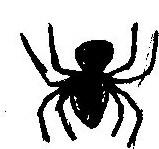 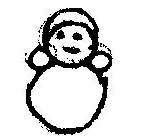 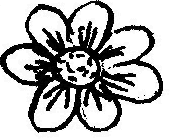 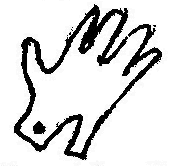 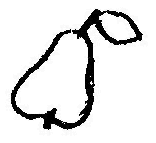 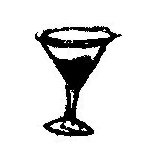 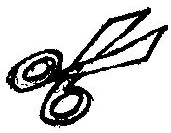 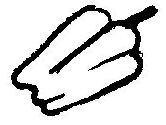 Отношение к себе и к людямОтношение к делуНизкий уровень – 1-3 баллаНаходится на занятиях без желания. Не принимает участия в коллективном творческом процессе.Пришел в творческое объединение «за компанию». Не может определиться – зачем ему это надо.В творческое объединение привели родители. Редко, под влиянием внешних факторов, проявляет интерес к творческой деятельности. Не проявляет старательность, работу не доводит до конца, присутствует больше как наблюдатель.Берется за работу с желанием, но не доводит работу до конца, присутствует ради общения.Изредка проявляет старательность, чтобы избежать осуждения. Средний уровень – 4-6 балловПериодически стремится к творческой деятельности, побуждаемый выделиться среди других.Часто стремится к совместной творческой деятельности в целях общения с друзьями и самовыражения.Регулярно стремится к творческой деятельности, старается хорошо выполнить дело.Участвует в творческой работе, пытается справиться с трудностями, но не хватает знаний и умений.Может работать с интересом, особенно если хочет выделиться перед другими.Работает добросовестно, ждет одобрения педагога.Высокий уровень – 7-10 балловУчаствует в творческом процессе, появляется мотив самореализации.Участвует в творческом процессе, потому что получает от этого удовольствие.Участвует в творческом процессе, побуждаемый потребностью и самореализацией.Активно стремится к совместной творческой работе, имеет большой творческий потенциал.Работает добросовестно, старательно доводит работу до конца, хочет сделать кому-нибудь приятное.Любую работу выполняет старательно и до конца, считает, что иначе нельзя. Проявляется интерес к коллективной работе.Ответственно подходит к любой работе. Проявляет творчество и фантазию. Активно участвует в коллективной работе.Активное, творческое отношение к работе. Может возглавить творческую группу.